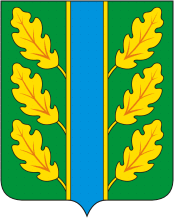 Периодическое печатное средство массовой информации«Вестник Дубровского района»Распространяется бесплатно.Подлежит распространению на территории Дубровского района.Порядковый номер выпуска:  № 21Дата выхода выпуска в свет: 05.10.2022 годаТираж:  22 экземплярар.п.ДубровкаСоучредителями периодического печатного средства массовой информации «Вестник Дубровского района» являются: Дубровский районный Совет народных депутатов и администрация Дубровского района.Редакцией периодического печатного средства массовой информации «Вестник Дубровского района» является администрация Дубровского района, которая также является его издателем и распространителем.        Адрес редакции, издателя, типографии: 242750, Брянская область, поселок Дубровка, ул. Победы, д 18.        Периодическое печатное средство массовой информации «Вестник Дубровского района является официальным периодическим печатным средством массовой информации, предназначенным для опубликования муниципальных правовых актов органов местного самоуправления Дубровского района, обсуждения проектов муниципальных правовых актов, доведения до сведения жителей Дубровского района иной официальной информации.        Главный редактор: Селюминова Н.В.Содержание:Раздел 1. «Правовые акты».1.1. Устав муниципального образования «Дубровский район». 1.2. Правовые акты, принимаемые на местном референдуме.1.3. Решения Дубровского районного Совета народных депутатов.1.4. Решения Дубровского поселкового Совета  народных депутатов1.5. Постановления и распоряжения администрации Дубровского района.1.6. Приказы Председателя контрольно- счетной палаты Дубровского района.Раздел 2. «Официальная информация».2.1. Отчеты о деятельности контрольно- счетной палаты Дубровского района.2.2.  Объявления о проведении публичных слушаний.2.3.  Муниципальные правовые акты, подлежащие обсуждению на публичных слушаниях.2.4. Иная официальная информацияРаздел 1. «Правовые акты».1.1. Устав муниципального образования «Дубровский район» – информация отсутствует.1.2. Правовые акты, принимаемые на местном референдуме – информация отсутствует.1.3. Решения Дубровского районного Совета народных депутатов            1.3.1.  Российская ФедерацияБРЯНСКАЯ ОБЛАСТЬДУБРОВСКИЙ РАЙОННЫЙ СОВЕТ НАРОДНЫХ ДЕПУТАТОВР Е Ш Е Н И Еот 30. 09. 2022 года  № 257 - 7        р.п. Дубровка«Об утверждении состава Молодежного Совета Дубровского муниципального района Брянской области»     В соответствии с Решением Дубровского районного Совета народных депутатов №250-7 от 29.07.2022 года «Об утверждении Положения о Молодежном Совете Дубровского муниципального района Брянской области в новой редакции»,  Дубровский районный Совет народных депутатов          РЕШИЛ:Утвердить состав Молодежного Совета Дубровского муниципального района   Брянской области  (Приложение №1);Признать утратившим силу Решение Дубровского районного Совета народных депутатов №349-6 от 31.10.2017 года «Об утверждении состава членов Молодежного совета Дубровского муниципального образования «Дубровский район»»;Опубликовать настоящее решение в периодическом печатном средстве массовой информации «Вестник Дубровского района», разместить на сайте Дубровского муниципального района Брянской области в сети Интернет: www.admdubrovka.ru; Настоящее Решение вступает в силу после его официального опубликования.Заместитель председателя Дубровскогорайонного Совета народных депутатов                                                А.В.СорокинПриложение №1 к Решению Дубровского районного Совета народных депутатов от 30.09.2022 года № 257-7Состав Молодежного СоветаДубровского муниципального районаБрянской областиКозорина Мария Петровна – представитель администрации Дубровского района;Луговой Станислав Викторович – представитель администрации Дубровского района;Морозов Егор Константинович – представитель Дубровской СОШ №1 им. генерал-майора Никитина И.С.;Петрушина Анастасия Александровна – представитель Сещинской СОШ им К.Я. Поварова;Тиликин Артем Юрьевич – представитель Дубровской СОШ №2;Варивода Марина Владимировна – представитель работников сферы культуры Дубровского района;Сенченкова Татьяна Николаевна – представитель Отдела социальной защиты населения Дубровского района;Козлова Анна Сергеевна – представитель Комплексного центра социального обслуживания населения Дубровского районаГулидова Кристина Романовна – представитель работников физической культуры и спорта Дубровского район;Нефедова Елена Васильевна – представитель дошкольного образования Дубровского района;Лобанов Александр Александрович – представитель ГБСУСОН «Дубровский детский дом-интернат»;Родионова Валерия Валентиновна – представитель здравоохранения Дубровского района.              1.3.2. Российская ФедерацияБРЯНСКАЯ ОБЛАСТЬДУБРОВСКИЙ РАЙОННЫЙ СОВЕТ НАРОДНЫХ ДЕПУТАТОВР Е Ш Е Н И Еот  30. 09. 2022 года  № 258 - 7 рп. ДубровкаО досрочном прекращении полномочий депутата Дубровского районного Совета народных депутатов седьмого созыва Савочкина Семёна Николаевича       В соответствии  с п.п. 2 ч. 10 ст. 40 Федерального Закона от 06.10.2003 №131-ФЗ «Об общих принципах организации местного самоуправления в Российской Федерации», п. «б» ст. 32 Устава Дубровского муниципального района Брянской области принятого постановлением Дубровского районного Совета народных депутатов от 28.07.2005 № 68, на основании письменного заявления депутата Дубровского районного Совета народных депутатов седьмого созыва Савочкина С.Н. о досрочном прекращении  полномочий депутата от 22.08.2022,Дубровский районный Совет народных депутатов         РЕШИЛ:Считать полномочия депутата Дубровского районного Совета народных депутатов седьмого созыва Савочкина Семёна Николаевича, избранного по единому муниципальному избирательному округу в составе единого муниципального списка кандидатов в депутаты Дубровского районного Совета народных депутатов седьмого созыва, выдвинутого местным  отделением КПРФ Дубровского района, досрочно прекращенными с 31 августа 2022 года.Направить решение в территориальную избирательную комиссию Дубровского района.Решение вступает в силу со дня его принятия.Опубликовать настоящее решение в периодическом печатном средстве массовой информации «Вестник Дубровского района» и разместить на сайте Дубровского муниципального района Брянской области в сети Интернет (www.admdubrovka.ru).Заместитель председателя Дубровскогорайонного Совета народных депутатов                                                А.В.Сорокин               1.3.3. Российская  ФедерацияБРЯНСКАЯ ОБЛАСТЬДУБРОВСКИЙ РАЙОННЫЙ СОВЕТ НАРОДНЫХ ДЕПУТАТОВР Е Ш Е Н И Еот  30. 09. 2022 года  № 259 - 7  р.п. ДубровкаО внесении изменений в Решение Дубровского  районного Совета народных депутатов  № 193-7 от17.12.2021 года «О бюджете Дубровского муниципального района Брянской области на 2022  год и на  плановый период 2023 и 2024 годов»        Рассмотрев предложения администрации Дубровского района о внесении изменений в  Решение Дубровского  районного Совета народных депутатов  № 193-7 от 17.12.2021 года «О бюджете Дубровского муниципального района Брянской области на 2022 год и на  плановый период 2023 и 2024 годов»Дубровский районный Совет народных депутатовРЕШИЛ:В  Решение Дубровского  районного Совета народных депутатов  от 17.12.2021 года № 193-7  «О бюджете Дубровского муниципального района Брянской области на 2022 год и на  плановый период 2023 и 2024 годов» внести следующие изменения:в пункте 1  абзаце втором цифры «413 545 334,69» заменить цифрами «424 922 783,01», в том   числе    налоговые и неналоговые  доходы  цифры «103 505 000,00» заменить цифрами «108 705 000,00»; в пункте 1  абзаце третьем цифры «414 517 936,65» заменить цифрами «425 895 384,97»;в пункте 10 слова «на 2022 год  в  сумме «310 040 334,69»  рублей» заменить словами «на 2022 год  в  сумме «316 217 783,01»  рублей»;Дополнить Решение приложением № 1.2 согласно приложению № 1 к настоящему Решению;Дополнить Решение приложением  № 3.2 согласно приложению № 2 к настоящему Решению.Дополнить Решение приложением  № 4.2 согласно приложению № 3 к настоящему Решению;Дополнить Решение приложением  № 5.2 согласно приложению № 4 к настоящему Решению;Финансовому управлению администрации Дубровского района внести изменения в сводную бюджетную роспись.Контроль за исполнением настоящего Решения возложить на постоянную комиссию по бюджету и правовому регулированию и финансовое управление администрации Дубровского района.    Настоящее Решение вступает в силу с момента принятия.Настоящее Решение подлежит официальному опубликованию в периодическом печатном средстве массовой информации  «Вестник Дубровского района», а так же  размещению  на официальном сайте Дубровского муниципального района Брянской области».Заместитель председателя Дубровскогорайонного Совета народных депутатов                                                А.В.СорокинПриложения 1,2,3,4  к  Решению Дубровского районного Совета народных депутатов "О бюджете Дубровского муниципального района Брянской области на 2022 год и на  плановый период 2023 и 2024 годов» размещены в ПРИЛОЖЕНИИ 1 к периодическому печатному средству массовой информации «Вестник Дубровского района» №21 от 05.10.2022 года на сайте Дубровского муниципального района Брянской области в сети интернет.            1.3.4.  Российская ФедерацияБРЯНСКАЯ ОБЛАСТЬДУБРОВСКИЙ РАЙОННЫЙ СОВЕТ НАРОДНЫХ ДЕПУТАТОВР Е Ш Е Н И Еот «30» сентября 2022 года   № 260 - 7р.п. ДубровкаО внесении изменений в Прогнозный план (программу) приватизации муниципального имущества Дубровского муниципального района Брянской области на 2022 год       Руководствуясь Федеральным законом от 21.12.2001 № 178-ФЗ «О приватизации государственного и муниципального имущества», Уставом Дубровского муниципального района Брянской областиДубровский районный Совет народных депутатовРЕШИЛ:1.  Внести в Прогнозный план (программу) приватизации муниципального имущества Дубровского муниципального района Брянской области на 2022 год, утвержденный решением Дубровского районного Совета народных депутатов   № 188-7 от 26.11.2021 года следующие изменения:       1.1. Перечень объектов муниципальной собственности, планируемых к приватизации в 2022 году дополнить пунктом 18 следующего содержания:       2. Администрации Дубровского района обеспечить в установленном порядке реализацию Прогнозного плана (программы) приватизации муниципального имущества Дубровского муниципального района Брянской области на 2022 год с учетом внесенных изменений.       3. Настоящее решение опубликовать в периодическом печатном средстве массовой информации «Вестник Дубровского района» и разместить на сайте Дубровского муниципального района Брянской области в сети интернет www.admdubrovka.ru.Заместитель председателя Дубровскогорайонного Совета народных депутатов                                                  А.В.Сорокин1.4. Решения Дубровского поселкового Совета  народных депутатов – информация отсутствует.1.5. Постановления и распоряжения администрации Дубровского  района                1.5.1.РОССИЙСКАЯ ФЕДЕРАЦИЯБРЯНСКАЯ ОБЛАСТЬАДМИНИСТРАЦИЯ ДУБРОВСКОГО РАЙОНАПОСТАНОВЛЕНИЕ0т 02.09.2022г.                                                                                                №423  р.п. Дубровка     О внесении изменений в краткосрочный (2023-2025 годы)      план реализации региональной программы      «Проведение капитального ремонта общего имущества      многоквартирных домов на территории Брянской области»      (2014-2043 годы) на территории муниципального образования      «Дубровское городское поселение», утвержденный      постановлением администрации Дубровского района     №173 от 07.04.2022г.        В соответствии со статьей 168 Жилищного кодекса Российской Федерации, Федеральным законом от 21 июля 2007 года   № 185-ФЗ «О Фонде содействия реформированию жилищно-коммунального хозяйства», Законом Брянской области от  11 июня 2013 года № 40-З «Об организации проведения капитального ремонта общего имущества в многоквартирных домах, расположенных на территории Брянской области» в целях уточнения планируемых видов услуг и (или) работ по капитальному ремонту общего имущества в многоквартирных домах, определения видов и объема государственной поддержки капитального ремонта     ПОСТАНОВЛЯЮ: 1. Внести  в  краткосрочный (2023-2025 годы)   план  реализации  региональной      программы «Проведение капитального ремонта общего имущества многоквартирных домов  на  территории  Брянской области»  (2014-2043 годы)  на  территории Дубровского городского поселения, утвержденный постановлением администрации Дубровского района №173 от 07.04.2022г., следующие изменения:1.1. Изложить краткосрочный (2023-2025 годы) план реализации региональной программы «Проведение капитального ремонта общего имущества многоквартирных домов на территории Брянской области» (2014-2043 годы) на территории Дубровского городского поселения  в новой редакции, согласно  приложению 1.2. Настоящее постановление опубликовать в периодическом печатном средстве массовой информации «Вестник Дубровского района» и разместить на официальном сайте Дубровского муниципального района Брянской области в сети Интернет.3. Данное постановление вступает в силу с момента его официального опубликования.4. Контроль за исполнением настоящего постановления возложить на заместителя Главы администрации Дубровского района по городскому и жилищно-коммунальному хозяйству Самохина И. В.Глава администрации  Дубровского района                                                                            И.А. ШевелевП               Приложение 1                                                 к  Постановлению 
администрации Дубровского района
от 02.09.2022г. №423 КРАТКОСРОЧНЫЙ (2023-2025 годов) план реализации региональной программы «Проведение капитального ремонта общего имущества многоквартирного дома  на территории Брянской области»  (2014 - 2043 годы) на территории Дубровского городского поселения Дубровского муниципального района1.Целевые показатели и ожидаемые итоги реализации краткосрочного планаЦелями краткосрочного (2023-2025 годов) плана реализации региональной программы «Проведение капитального ремонта общего имущества многоквартирных домов  на территории Брянской области»  (2014 - 2043 годы) на территории Дубровского городского поселения» (далее - краткосрочный план) являются конкретизация сроков проведения капитального ремонта общего имущества в многоквартирных домах, уточнение планируемых видов услуг и (или) работ по капитальному ремонту, определение видов и объема государственной поддержки, муниципальной поддержки капитального ремонта.Задачи краткосрочного плана:  - создание благоприятных условий проживания граждан в многоквартирных домах, включенных в краткосрочный план;  - информирование населения о сроках проведения и объемах работ по капитальному ремонту общего имущества в многоквартирных домах, включенных в краткосрочный план;  - снижение величины физического износа элементов зданий многоквартирных домов.Ожидаемым итогом реализации краткосрочного плана является проведение капитального ремонта 1 многоквартирного дома общей площадью 984,5 кв. м.Планируемые показатели выполнения работ по капитальному ремонту многоквартирных домов Брянской области, включенных в краткосрочный план, приведены в приложении 3 к краткосрочному плану.2.     Объем и источники финансирования мероприятий, осуществляемыхв рамках краткосрочного планаОбщий объем финансирования краткосрочного плана составляет                7 888 805, 60 рублей. Объем долевого финансирования проведения услуг и (или) работ по капитальному ремонту многоквартирных домов, которые включены в краткосрочный план реализации региональной программы капитального ремонта многоквартирных домов, состоит из:          субсидии за счет средств Фонда содействия и реформирования ЖКХ (далее - Фонд)  – 0,00 рубль;субсидии за счет областного бюджета – 0,00 рублей;          субсидии, предусмотренные в бюджетах муниципальных образований на долевое финансирование –  0,00 рублей;          за счет средств собственников помещений многоквартирных домов Дубровского городского поселения – 7 888 805, 60 рублей.В рамках реализации краткосрочного плана в 2023-2025 годах за счет средств собственников помещений многоквартирных домов Дубровского городского поселения, запланировано проведение капитального ремонта 1 многоквартирного дома общей площадью 984,5 кв. м.Перечень многоквартирных домов Дубровского городского поселения, включенных в краткосрочный план, приведен в приложении 1 к краткосрочному плану.4. Перечень и планируемая стоимость услуг и (или) работ по                                                                                                   капитальному ремонту общего имущества в многоквартирном доме         Перечень услуг и (или) работ по капитальному ремонту общего имущества в многоквартирном доме, оказание и (или) выполнение которых определено статьей 166 Жилищного кодекса Российской Федерации, а также статьей 17 Закона Брянской области от 11 июня 2013 года № 40-3 (ред. от 06 марта 2014 года) «Об организации проведения капитального ремонта общего имущества в многоквартирных домах, расположенных на территории Брянской области».Планируемая стоимость услуг и (или) работ по капитальному ремонту общего имущества в многоквартирном доме определялась в краткосрочных планах реализации региональной программы, утвержденных органами местного самоуправления муниципальных образований Брянской области, с учетом нормативной (предельной) стоимости проведения капитального ремонта многоквартирных домов, установленной в региональной программе.Перечень многоквартирных домов Дубровского городского поселения, включенных в краткосрочный план, с указанием видов и стоимости услуг и (или) работ по капитальному ремонту, приведен в приложении 2 к краткосрочному плану.Приложения 1, 2, 3, к Краткосрочному (2023-2025 годов) плану размещены в ПРИЛОЖЕНИИ 2 к периодическому печатному средству массовой информации «Вестник Дубровского района» №21 от 05.10.2022 года на сайте Дубровского муниципального района Брянской области в сети интернет.            1.5.2.Российская ФедерацияАДМИНИСТРАЦИЯ ДУБРОВСКОГО РАЙОНАБРЯНСКОЙ ОБЛАСТИПОСТАНОВЛЕНИЕот    08.09.2022 г.                                                                                                №   434                              п. ДубровкаО комиссии по предупреждению и ликвидации чрезвычайных ситуаций и обеспечению пожарной безопасности в Дубровском муниципальном районе Брянской областиВ соответствии с постановлением Правительства Российской Федерации от 30 декабря 2003г. №794 «О единой государственной системе предупреждения и ликвидации чрезвычайных ситуаций» и постановлением администрации Брянской области от 25.07.2003 № 324 «О комиссии по предупреждению и ликвидации чрезвычайных ситуаций и обеспечению пожарной безопасности в Брянской области», в целях совершенствования координации деятельности районного звена территориальной подсистемы единой государственной системы предупреждения и ликвидации чрезвычайных ситуаций в выполнении мероприятий по снижению риска, смягчению и ликвидации последствий чрезвычайных ситуаций, работы по реализации государственной политики в области пожарной безопасности на территории Дубровского района, а также восстановления и строительства жилых домов, объектов инфраструктуры, поврежденных и разрушенных в результате чрезвычайных ситуаций администрация Дубровского муниципального района,ПОСТАНОВЛЯЕТ:1. Создать комиссию по предупреждению и ликвидации чрезвычайных ситуаций и обеспечению пожарной безопасности Дубровского муниципального района Брянской области.2. Утвердить состав комиссии по предупреждению и ликвидации чрезвычайных ситуаций и обеспечению пожарной безопасности Дубровского муниципального района Брянской области (Приложение №1) и состав оперативного штаба при комиссии по предупреждению и ликвидации чрезвычайных ситуаций и обеспечению пожарной безопасности (Приложение №2).3. Утвердить Положение о комиссии по предупреждению и ликвидации чрезвычайных ситуаций и обеспечению пожарной безопасности Дубровского муниципального района Брянской области (Приложение№3).4. Признать утратившим силу постановление администрации Дубровского района Брянской области от 14 июня 2017 года № 348 «О комиссии по предупреждению и ликвидации чрезвычайных ситуаций и обеспечению пожарной безопасности в Дубровском районе Брянской области».5. Настоящее постановление опубликовать в периодическом печатном средстве массовой информации «Вестник Дубровского района».6. Контроль за выполнением настоящего постановления оставляю за собой.Глава администрацииДубровского района                                                                           И.А. ШевелевПриложение 1 к постановлению администрации  Дубровского  районаот «08» сентября  2022 г. № 434СОСТАВкомиссии по предупреждению и ликвидации чрезвычайных ситуаций и обеспечению пожарной безопасности  Дубровского муниципального района   Председатель Комиссии:              Шевелев                                        - Глава администрации        Игорь Анатольевич                          Дубровского района    Заместитель председателя:       Комиссии:                                      Ефименко                                    - заместитель Главы администрацииСергей Николаевич                      Дубровского района по экономическому                                                      развитию и строительствуЗаместитель председателя:         Комиссии:                                       Осипов                                           - Врио начальника ОНДПР поАлександр Викторович                    Дубровскому району  Секретарь Комиссии:                 - инспектор по делам ГО и ЧС                    Баранова                                         администрации Дубровского района,                 Елена Петровна                      начальник МКУ «ЕДДС Дубровского района»Члены Комиссии:Самохин                                      - заместитель Главы администрацииИгорь Валерьевич                      Дубровского района по городскому и ЖКХ                                                      хозяйству                                                      Кубекина                                     - заместитель Главы администрацииГалина Вячеславовна                 Дубровского района по социальным                                                       вопросамМакарова                                       - начальник финансового управленияЕлена Викторовна                       администрации Дубровского района.Троицкая                                    - главный специалист отдела экономикиОльга Александровна                   администрации Дубровского районаОрлов                                         - начальник отдела военного комиссариатаАндрей Николаевич                   Брянской области по Дубровскому,                                                                Клетнянскому и Рогнединскому районам                                                       (по согласованию)         Луньков                                      -  начальник ОП «Дубровское»        Александр Павлович          МО МВД России «Жуковский»                                                      (по согласованию).Семенченко                                    - главный врач ГБУЗ «Дубровская ЦРБ»Александр Григорьевич                 ( по согласованию).          Киселева                                  - начальник ст. Дубровка Брянского Наталья Викторовна              филиала ОАО «Российские железные дороги»                                                    (по согласованию).  Шевелев                                    - начальник ПЧ-20 ГУ МЧС России Николай Александрович           по Брянской области (по согласованию)Косов                                       - генеральный директор ООО Эдуард Иванович                      «Жилкомсервис» (по согласованию)Володина                                  - начальник ГКУ «Дубровское районное Ирина Николаевна                управление сельского хозяйства»                                                       (по согласованию).  Сехин                                         - начальник ЛТУ связи Брянского филиалаАлександр Иванович                   ПАО «Ростелеком» в пгт.Дубровка                                                       (по согласованию).         Логунова                                        - начальник ГКУ Брянской области «Отдела        Вера Владимировна              социальной защиты населения                                                       Дубровского района»                                                       ( по согласованию).  Черняков                                - директор ООО «Дубровкаагропромдорстрой»Геннадий Анатольевич              (по согласованию). Сорокин Александр                 - начальник ГБУ Брянской областиВячеславович                            «Дубровская районная ветеринарная станция                                                      по борьбе с болезнями   животных»                                                     (по согласованию). Лукашова                                  - председатель совета Дубровского РАЙПОВалентина Афанасьевна            (по согласованию).  Личенко                                    - начальник Дубровского СП ОАОВиктор Владимирович              «Брянскэлектро» (по согласованию).Вахтин                                - командир войсковой части 41495Виктор Викторович                   ( по согласованию).  Косолапова                                   -  начальник отдела образованияАнастасия Васильевна                     администрации Дубровского района.Никитина                                     -  главный редактор газеты        Юлия Михайловна                      «Знамя труда» (по согласованию)  Лицкевич                                  - директор филиала АО «ГазпромОлег Михайлович                     газораспределение Брянск Северный»                                                   РЭС Дубровский (по согласованию)Чечетко                                     - начальник Дубровского РЭС филиалаВалентина Павловна                  ОАО «МРСК-Центр» «Брянскэнерго»                                                          ( по согласованию)Петранцов                                - директор ГКУ Брянской областиСемен Михайлович                   «Дубровское лесничество»                                                     (по согласованию)     Левченков                                   - начальник Дубровского участка ГБУ   Дмитрий Евгеньевич                         Брянской области «Лесопожарная служба»                                                     (по согласованию)Чачина                                    - начальник отдела экономикиЕлена Николавна                     Дубровского районаНемченкова                              - инспектор по экологии администрацииИрина Николаевна                     Дубровского районаМорозкин                                 - начальник МУП «Водоканал Дубровский»       Дмитрий Анатольевич Гапонова                               - начальник отдела культуры администрации  Елена Владимировна	Дубровского района        Парлюк Петр Васильевич                    - генеральный директор ООО                                                                   «АТП –Дубровка»(по согласованию)       Лелюшкин Эдуард Анатольевич       - начальник Дубровского СП ООО                                                                   «Брянсктеплоэнерго»                                                                           (по согласованию)Приложение 2 к постановлению администрации  Дубровского  районаот «08» сентября  2022 г. № 434СОСТАВОперативного штаба при комиссии по предупреждению и ликвидации чрезвычайных ситуаций по обеспечению пожарной безопасности Дубровского муниципального районаНачальник штаба                               - заместитель Главы администрацииЕфименко Сергей Николаевич           Дубровского районаЗаместитель начальника штаба        -  заместитель Главы администрацииСамохин Игорь Валерьевич           Дубровского района по городскому и ЖКХ Члены оперативного штаба:Луньков  Александр                           -  начальник отделения полиции   Павлович                                              «Дубровское» МО МВД РФ                                                                    «Жуковский» (по согласованию)Косов  Эдуар Иванович                                    - генеральный директор ООО                                                                                                                         «Жилкомсервис»(по согласованию)Парлюк Петр Васильевич                    - генеральный директор ООО                                                                   «АТП –Дубровка»(по согласованию)Лицкевич Олег Михайлович                - начальник Дубровской РЭС АО                                                                 «Газпром                                                                     Газораспределение Брянск»                                                                    (по согласованию)Личенко Виктор Владимирович          - начальник Дубровского СП ООО                                                                   «Брянскэлектро»(по согласованию) Лелюшкин Эдуард Анатольевич       - начальник Дубровского СП ООО                                                                   «Брянсктеплоэнерго»                                                                     (по согласованию)Сехин Александр Иванович                 - начальник ЛТУ п.Дубровка Брянского                                                                     филиала ПАО «Ростелеком»                                                                     (по согласованию)Семенченков Александр Григорьевич         - главный врач ГБУЗ «Дубровская                                                                    ЦРБ» (по согласованию)Черняков Геннадий Анатольевич        - директор ООО                                                                    «Дубровкаагропромдорстрой»                                                                     (по согласованию)Чечетко Валентина Павловна                - начальник филиала ПАО «МРСК-                                                                     Центр» «Брянскэнерго»                                                                       (по согласованию)                                                                 Шевелев Николай Александрович        - начальник ПСЧ-20(по согласованию)Баранова Елена                                        - инспектор по ГО и ЧС Петровна                                                       администрации                                                                     Дубровского районаМорозкин Дмитрий Анатольевич          - начальник МУП «Дубровский                                                                     районный водоканал»                                                                     (по согласованию)                                                                   Баранова Елена Петровна                       - начальник МКУ «ЕДДС                                                                     Дубровского района»Левченков Дмитрий                         - начальник Дубровского участка                  Евгеньевич                              ГБУ Брянской области                                                                     «Лесопожарная служба»                                                                     (по согласованию)Петранцов                                        - директор ГКУ Брянской областиСемен Михайлович                           «Дубровское лесничество»                                                                                 (по согласованию)Приложение 3к постановлению администрации  Дубровского  районаот «08» сентября  2022 г. № 434ПОЛОЖЕНИЕо комиссии по предупреждению и ликвидации чрезвычайных ситуаций и обеспечению пожарной безопасности Дубровского муниципального района                                 1.	Общее положение.1.1	Комиссия по предупреждению и ликвидации чрезвычайных ситуаций и обеспечению пожарной безопасности в Дубровском муниципальном районе Брянской области (далее именуется - Комиссия) является координационным органом Дубровского районного звена территориальной подсистемы единой государственной системы предупреждения и ликвидации чрезвычайных ситуаций Брянской области в выполнении мероприятий по снижению риска, смягчения и ликвидации чрезвычайных ситуаций, обеспечению пожарной безопасности а также восстановлению и строительству жилых домов, объектов жилищно-коммунального хозяйства, социальной сферы, производственной и инженерной инфраструктуры, поврежденных и разрушенных в результате чрезвычайных ситуаций на территории Дубровского муниципального района.1.2	Комиссия осуществляет свою деятельность под руководством главы администрации Дубровского муниципального района, руководствуясь настоящим Положением.1.3	Комиссия осуществляет свою деятельность во взаимодействии с территориальными органами федеральных органов исполнительной власти области и местного самоуправления, заинтересованными организациями и общественными объединениями.1.4	Положение о Комиссии, ее составе и составе оперативной группы утверждается постановлением главы администрации Дубровского муниципального района.2.	Основные задачи и функции Комиссии2.1	Основными задачами Комиссии являются:а)	разработка предложений по реализации единой государственной политики в области предупреждения и ликвидации чрезвычайных ситуаций и обеспечения пожарной безопасности;б)	координация деятельности органов управления и сил Дубровского районного звена ТП РСЧС;в)	обеспечения согласованности действий органов местного самоуправления и организаций при решении задач в области предупреждения и ликвидации чрезвычайных ситуаций и обеспечения пожарной безопасности, а также восстановления и строительства жилых домов, объектов жилищно-коммунального хозяйства, социальной сферы, производственной и инженерной инфраструктуры, поврежденных и разрушенных в результате чрезвычайных ситуаций;г)	рассмотрение вопросов о привлечении сил и средств гражданской обороны к организации и проведению мероприятий по предотвращению и ликвидации чрезвычайных ситуаций в порядке, установленном федеральным законодательством;д)	рассмотрение вопросов об организации оповещения и информирования населения о чрезвычайных ситуациях;е)	принятие решений о проведении эвакуационных мероприятий при угрозе возникновения или возникновении чрезвычайных ситуаций муниципального характера.2.2	Комиссия в соответствии с возложенными на нее задачами выполняет следующие функции:а)	рассматривает в пределах своей компетенции вопросы в области предупреждения и ликвидации чрезвычайных ситуаций, обеспечения пожарной безопасности, а также восстановления и строительства жилых домов, объектов жилищно-коммунального хозяйства, социальной сферы, производственной и инженерной инфраструктуры, поврежденных и разрушенных в результате чрезвычайных ситуаций, и вносит в установленном порядке соответствующие предложения главе администрации Дубровского муниципального района;б)	разрабатывает предложения по совершенствованию правовых актов Дубровского муниципального района, иных нормативных документов в области предупреждения и ликвидации чрезвычайных ситуаций и обеспечения пожарной безопасности;в)	рассматривает прогнозы чрезвычайных ситуаций, организует прогнозирование чрезвычайных ситуаций на территории района, организует разработку и реализацию мер направленных на предупреждение и ликвидацию чрезвычайных ситуаций, обеспечение пожарной безопасности;г)	участвует в разработке муниципальных программ в области предупреждения и ликвидации чрезвычайных ситуаций и обеспечения пожарной безопасности, готовит предложения по их реализации;д)	разрабатывает предложения по развитию и обеспечению функционированию районного звена ТП РСЧС;е)	участвует в подготовке материалов в проект ежегодного государственного доклада о состоянии защиты населения и территорий Брянской области от чрезвычайных ситуаций природного и техногенного характера;ж)	разрабатывает предложения по ликвидации чрезвычайных ситуаций на территории муниципального района, восстановлению и строительству жилых домов, объектов жилищно-коммунального хозяйства, социальной сферы, производственной и инженерной инфраструктуры, поврежденных и разрушенных в результате указанных чрезвычайных ситуаций, а также проведению операций гуманитарного реагирования;з)	организует работу по подготовке предложений и аналитических материалов для главы администрации района по вопросам защиты населения и территорий от чрезвычайных ситуаций и обеспечения пожарной безопасности и безопасности людей на водных объектах;и)	рассматривает вопросы оказания помощи населению, пострадавшему в результате чрезвычайных ситуаций, а также финансирования мероприятий по ликвидации чрезвычайных ситуаций муниципального характера;к)	рассматривает вопросы о привлечении в установленном порядке сил и средств гражданской обороны к организации и проведению мероприятий по предупреждению и проведению мероприятий, предотвращению и ликвидации чрезвычайных ситуаций.3.	Права Комиссии3.1	Комиссия в пределах своей компетенции имеет право:а)	запрашивать у администрации Дубровского района и администраций муниципальных образований, организаций и общественных объединений необходимые материалы и информацию;б)	заслушивать на своих заседаниях представителей администрации Дубровского района и администраций муниципальных образований, организаций и общественных объединений;в)	привлекать для участия в своей работе представителей администрации района и администраций муниципальных образований, организаций и общественных объединений по согласованию с их руководителями;г)	привлекать в установленном порядке при угрозе возникновения ЧС силы и средства, транспорт, материально-технические средства, независимо от их ведомственной принадлежности, для выполнения работ по предупреждению и ликвидации чрезвычайных ситуаций и обеспечению пожарной безопасности;д)	создавать оперативный штаб из числа членов Комиссии, специалистов администрации района и администраций муниципальных образований, заинтересованных организаций и общественных объединений, по согласованию с их руководителями, по направлениям деятельности Комиссии и определять полномочия и порядок работы этих групп.4.	Организация деятельности Комиссии4.1	Комиссию возглавляет глава администрации Дубровского муниципального района, который руководит деятельностью Комиссии и несет ответственность за выполнение возложенных на нее задач.4.2	Работа Комиссии организуется по годовым планам. Заседания Комиссии проводится по мере необходимости, но не реже одного раза в квартал. Для оперативного и безотлагательного решения отдельных вопросов Комиссия может проводить внеочередные заседания.4.3	Заседания Комиссии считается правомочным, если на нем присутствуют более половины членов Комиссии. Члены Комиссии обладают равными правами при обсуждении рассматриваемых на заседании вопросов, участвуют в работе Комиссии непосредственно без права замены, в случае отсутствия председателя Комиссии его замещает один из его заместителей.4.4	Решения Комиссии принимаются на ее заседаниях открытым голосованием простым большинством голосов присутствующих членов Комиссии.      Решение Комиссии оформляется в виде протокола, который подписывается председателем Комиссии или его заместителем.      Решение Комиссии секретарь доводят до исполнителей выписками из протокола заседаний Комиссии.      Решения Комиссии, принимаемые в соответствии с ее компетенцией, является обязательными для администрации района и администраций муниципальных образований, организаций и предприятий района.            1.5.3.Российская ФедерацияАДМИНИСТРАЦИЯ ДУБРОВСКОГО РАЙОНАБРЯНСКОЙ ОБЛАСТИПОСТАНОВЛЕНИЕот  15.09.2022 г.                                                                                              №  444  п. ДубровкаОб утверждении положения об организациии ведении гражданской обороны в Дубровскоммуниципальном районе Брянской областиВ соответствии с Федеральным законом от 12 февраля 1998 года № 28-ФЗ "О гражданской обороне", Постановлением Правительства Российской Федерации от 26 ноября 2007 года № 804 "Об утверждении Положения о гражданской обороне в Российской Федерации", Законом Брянской области от 4 декабря 2019 года № 110-З "О гражданской обороне в Брянской области" и указом Губернатора Брянской области от 30 июля 2021 года № 93 «Об утверждении Положения об организации и ведении гражданской обороны в Брянской области» администрация Дубровского муниципального района постановляет:1. Утвердить прилагаемое Положение об организации и ведении гражданской обороны в Дубровском муниципальном районе Брянской области.         2. Постановление администрации Дубровского района от 23.08.2021 № 431 «Об утверждении положения об организации и ведении гражданской обороны в Дубровском муниципальном районе Брянской области» признать утратившим силу.3. Настоящее постановление опубликовать в периодическом печатном средстве массовой информации «Вестник Дубровского района» и разместить на сайте Дубровского муниципального района Брянской области в сети интернет.4. Контроль за исполнением данного постановления оставляю за собой.        5. Постановление вступает в силу с момента официального опубликования.Глава администрацииДубровского района                                                                           И.А. ШевелевПриложениек постановлению администрации Дубровского муниципального районаБрянской областиот 15 сентября 2022 г. № 444ПОЛОЖЕНИЕоб организации и ведении гражданскойобороны в Дубровском муниципальном районе Брянской области1. Общие положения1.1. Настоящее Положение об организации и ведении гражданской обороны в Дубровском муниципальном районе Брянской области (далее - Положение) разработано в соответствии с Федеральным законом от 12 февраля 1998 года № 28-ФЗ "О гражданской обороне", Постановлением Правительства Российской Федерации от 26 ноября 2007 года № 804 "Об утверждении Положения о гражданской обороне в Российской Федерации", Законом Брянской области от 4 декабря 2019 года № 110-З "О гражданской обороне в Брянской области", указом Губернатора Брянской области от 30 июля 2021 года № 93 «Об утверждении Положения об организации и ведении гражданской обороны в Брянской области» и определяет организационные основы гражданской обороны, содержание основных мероприятий гражданской обороны, состав сил и средств гражданской обороны, порядок организации, подготовки к ведению и ведения гражданской обороны в Дубровском муниципальном районе Брянской области.1.2. Гражданская оборона в Дубровском муниципальном районе Брянской области организуется и ведется на всей территории Дубровского муниципального района в соответствии с законами и иными нормативными правовыми актами Российской Федерации и Брянской области.1.3. Органы местного самоуправления и организации в пределах своих полномочий (далее - организации) в целях решения задач в области гражданской обороны, в соответствии с полномочиями в области гражданской обороны создают и содержат силы, средства, объекты гражданской обороны, запасы материально-технических, продовольственных, медицинских и иных средств, планируют и осуществляют мероприятия по гражданской обороне.1.4. Руководители органов местного самоуправления и организаций несут персональную ответственность за организацию и проведение мероприятий по гражданской обороне и защите населения.1.5. Обеспечение выполнения мероприятий по гражданской обороне в органах местного самоуправления осуществляется их соответствующими органами управления, силами и средствами гражданской обороны и единой государственной системы предупреждения и ликвидации чрезвычайных ситуаций.2. Подготовка к ведению и ведениегражданской обороны в Дубровском муниципальном районе Брянской области2.1. Подготовка к ведению гражданской обороны заключается в заблаговременном выполнении мероприятий по подготовке к защите населения, материальных и культурных ценностей на территории Дубровского муниципального района Брянской области от опасностей, возникающих при военных конфликтах или вследствие этих конфликтов, а также при чрезвычайных ситуациях природного и техногенного характера.2.2. Ведение гражданской обороны заключается в выполнении мероприятий по защите населения, материальных и культурных ценностей на территории Дубровского муниципального района Брянской области от опасностей, возникающих при военных конфликтах или вследствие этих конфликтов, а также при чрезвычайных ситуациях природного и техногенного характера, и осуществляется на основании плана гражданской обороны и защиты населения Дубровского муниципального района Брянской области и планов гражданской обороны организаций.2.3. Планы гражданской обороны и защиты населения (планы гражданской обороны) определяют объем, организацию, порядок обеспечения, способы и сроки выполнения мероприятий по гражданской обороне и ликвидации чрезвычайных ситуаций природного и техногенного характера в военное время.Выполнение мероприятий по гражданской обороне и ликвидации чрезвычайных ситуаций природного и техногенного характера на территории Дубровского муниципального района Брянской области в мирное время осуществляется в соответствии с планом действий по предупреждению и ликвидации чрезвычайных ситуаций природного и техногенного характера на территории Дубровского муниципального района.2.4. Порядок разработки, согласования и утверждения планов гражданской обороны и защиты населения (планов гражданской обороны) определяется Министерством Российской Федерации по делам гражданской обороны, чрезвычайным ситуациям и ликвидации последствий стихийных бедствий.3. Полномочия органов местного самоуправления и организацийв области гражданской обороны3.1. Органы местного самоуправления и организации осуществляют полномочия в области гражданской обороны в соответствии с Федеральным законом от 12 февраля 1998 года N 28-ФЗ "О гражданской обороне", Законом Брянской области от 4 декабря 2019 года N 110-З "О гражданской обороне в Брянской области".4. Мероприятия по гражданской оборонеОрганы местного самоуправления и организации в целях решения задач в области гражданской обороны, в соответствии с установленными федеральным законодательством полномочиями планируют и осуществляют мероприятия:4.1. По подготовке населения в области гражданской обороны:развитие нормативно-методического обеспечения системы подготовки населения в области гражданской обороны и защиты от чрезвычайных ситуаций природного и техногенного характера;планирование и осуществление подготовки населения в области гражданской обороны;создание, оснащение и всестороннее обеспечение курсов гражданской обороны Дубровского муниципального района Брянской области и учебно-консультационных пунктов по гражданской обороне;создание и поддержание в рабочем состоянии учебной материально-технической базы для подготовки работников организаций в области гражданской обороны;пропаганда знаний в области гражданской обороны.4.2. По оповещению населения об опасностях, возникающих при военных конфликтах или вследствие этих конфликтов, а также при чрезвычайных ситуациях природного и техногенного характера:создание и поддержание в состоянии постоянной готовности муниципальной автоматизированной системы централизованного оповещения населения, осуществление ее модернизации на базе технических средств нового поколения;создание и поддержание в состоянии готовности локальных систем оповещения организациями, эксплуатирующими опасные производственные объекты I и II классов опасности, особо радиационно опасные и ядерно опасные производства и объекты, последствия аварий на которых могут причинять вред жизни и здоровью населения, проживающего или осуществляющего хозяйственную деятельность в зонах воздействия поражающих факторов за пределами их территорий, гидротехнические сооружения чрезвычайно высокой опасности и гидротехнические сооружения высокой опасности; установка специализированных технических средств оповещения и информирования населения в местах массового пребывания людей;установка специализированных технических средств оповещения и информирования населения в местах массового пребывания людей;комплексное использование средств единой сети электросвязи Брянской области, сетей и средств радио-, проводного и телевизионного вещания, а также других технических средств передачи информации;сбор информации и обмен ею.4.3. По эвакуации населения, материальных и культурных ценностей в безопасные районы:организация планирования, подготовки и проведения эвакуации из зон возможных опасностей;подготовка безопасных районов для размещения населения, материальных и культурных ценностей, подлежащих эвакуации;создание и организация деятельности эвакуационных органов, а также подготовка их личного состава.4.4. По предоставлению населению средств индивидуальной и коллективной защиты:строительство, сохранение, поддержание в состоянии постоянной готовности к использованию по предназначению и техническое обслуживание защитных сооружений гражданской обороны и их технических систем;приспособление в мирное время и при приведении гражданской обороны в готовность к ее ведению и в ходе ее ведения в военное время заглубленных помещений и других сооружений подземного пространства для укрытия населения;подготовка в мирное время и строительство при приведении гражданской обороны в готовность к ее ведению и в ходе ее ведения в военное время быстровозводимых защитных сооружений гражданской обороны с упрощенным внутренним оборудованием и укрытий простейшего типа;обеспечение укрытия населения в защитных сооружениях гражданской обороны, в заглубленных помещениях и других сооружениях подземного пространства;накопление, хранение, освежение и использование по предназначению средств индивидуальной защиты населения;обеспечение выдачи населению средств индивидуальной защиты и предоставления средств коллективной защиты в установленные сроки.4.5. По световой маскировке и другим видам маскировки:определение перечня объектов, подлежащих маскировке;разработка планов осуществления комплексной маскировки территорий, отнесенных в установленном порядке к группам по гражданской обороне, а также организаций, являющихся вероятными целями при использовании современных средств поражения;создание и поддержание организациями, отнесенными в установленном порядке к категориям по гражданской обороне, в состоянии постоянной готовности к использованию по предназначению запасов материально-технических средств, необходимых для проведения мероприятий по световой маскировке и другим видам маскировки;проведение инженерно-технических мероприятий по уменьшению демаскирующих признаков организаций, отнесенных в установленном порядке к категориям по гражданской обороне.4.6. По проведению аварийно-спасательных и других неотложных работ в случае возникновения опасностей для населения при военных конфликтах или вследствие этих конфликтов, а также при чрезвычайных ситуациях природного и техногенного характера:создание, оснащение и подготовка необходимых сил и средств гражданской обороны и единой государственной системы предупреждения и ликвидации чрезвычайных ситуаций, а также планирование их действий;создание и поддержание в состоянии постоянной готовности к использованию по предназначению запасов материально-технических, продовольственных, медицинских и иных средств для всестороннего обеспечения аварийно-спасательных работ;разработка современных технологий и технических средств для проведения аварийно-спасательных и других неотложных работ;организация взаимодействия сил гражданской обороны с Вооруженными Силами Российской Федерации, другими войсками, воинскими формированиями и органами, а также со специальными формированиями, создаваемыми в военное время;учет и ведение реестров нештатных аварийно-спасательных формирований, привлекаемых для решения задач в области гражданской обороны, и нештатных формирований по обеспечению выполнения мероприятий по гражданской обороне.4.7. По первоочередному жизнеобеспечению населения, пострадавшего при военных конфликтах или вследствие этих конфликтов, а также при чрезвычайных ситуациях природного и техногенного характера:планирование и организация основных видов жизнеобеспечения населения;создание и поддержание в постоянной готовности к использованию по предназначению запасов материально-технических, продовольственных, медицинских и иных средств;нормированное снабжение населения продовольственными и непродовольственными товарами;предоставление населению коммунально-бытовых услуг;проведение санитарно-гигиенических и противоэпидемических мероприятий среди населения, пострадавшего при военных конфликтах или вследствие этих конфликтов;осуществление эвакуации пострадавших в лечебные учреждения;определение численности населения, оставшегося без жилья;инвентаризация сохранившегося и оценка состояния поврежденного жилого фонда, определение возможности его использования для размещения пострадавшего населения, размещение людей, оставшихся без жилья, в домах отдыха, пансионатах и других оздоровительных учреждениях, временных жилищах (сборных домах, палатках, землянках и т.п.), а также осуществление подселения населения на площадь сохранившегося жилого фонда;предоставление населению информационно-психологической поддержки.4.8. По борьбе с пожарами, возникшими при военных конфликтах или вследствие этих конфликтов:создание необходимых противопожарных сил, их оснащение материально-техническими средствами и подготовка в области гражданской обороны;тушение пожаров в районах проведения аварийно-спасательных и других неотложных работ в военное время;тушение пожаров на объектах, отнесенных в установленном порядке к категориям по гражданской обороне, в военное время.4.9. По обнаружению и обозначению районов, подвергшихся радиоактивному, химическому, биологическому или иному заражению:создание и обеспечение готовности сети наблюдения и лабораторного контроля гражданской обороны и защиты населения, состоящей из действующих специализированных учреждений, подразделений и организаций, осуществляющих функции наблюдения и контроля за радиационной, химической, биологической обстановкой на территории Дубровского муниципального района Брянской области;введение режимов радиационной защиты на территориях, подвергшихся радиоактивному заражению (загрязнению);совершенствование методов и технических средств мониторинга состояния радиационной, химической, биологической обстановки, в том числе оценка степени зараженности и загрязнения продовольствия и объектов окружающей среды радиоактивными, химическими и биологическими веществами.4.10. По санитарной обработке населения, обеззараживанию зданий и сооружений со специальной обработкой техники и территорий:заблаговременное создание запасов дезактивирующих, дегазирующих и дезинфицирующих веществ и растворов;создание сил гражданской обороны для проведения санитарной обработки населения и обеззараживания техники, зданий и территорий, а также их оснащение и подготовка в области гражданской обороны;организация проведения мероприятий по обеззараживанию техники, зданий и территорий, санитарной обработке населения.4.11. По восстановлению и поддержанию порядка в районах, пострадавших при военных конфликтах или вследствие этих конфликтов, а также при чрезвычайных ситуациях природного и техногенного характера:создание сил охраны общественного порядка, их оснащение материально-техническими средствами и подготовка в области гражданской обороны;восстановление и охрана общественного порядка, обеспечение безопасности дорожного движения в городах и других населенных пунктах, на маршрутах эвакуации населения и выдвижения сил гражданской обороны;охрана объектов, подлежащих обязательной охране органами внутренних дел, и имущества юридических и физических лиц (в соответствии с договором), принятие мер по охране имущества, оставшегося без присмотра.4.12. По вопросам срочного восстановления функционирования необходимых коммунальных служб в военное время:обеспечение готовности коммунальных служб к работе в условиях военного времени и планирование их действий;создание запасов оборудования и запасных частей для ремонта поврежденных систем газо-, энерго- и водоснабжения;создание и подготовка резерва мобильных средств для очистки, опреснения и транспортировки воды;создание на водопроводных станциях необходимых запасов реагентов, реактивов, консервантов и дезинфицирующих средств;создание запасов резервуаров и емкостей, сборно-разборных трубопроводов, мобильных резервных и автономных источников энергии, другого необходимого оборудования и технических средств.4.13. По срочному захоронению трупов в военное время:заблаговременное определение мест возможных захоронений;создание, подготовка и поддержание в готовности сил и средств гражданской обороны для обеспечения мероприятий по срочному захоронению трупов, в том числе на базе специализированных ритуальных организаций;организация и проведение мероприятий по осуществлению опознания, учету и захоронению с соблюдением установленных законодательством правил;организация санитарно-эпидемиологического надзора.4.14. По обеспечению устойчивости функционирования организаций, необходимых для выживания населения при военных конфликтах или вследствие этих конфликтов, а также при чрезвычайных ситуациях природного и техногенного характера:создание и организация работы в мирное и военное время комиссий по вопросам повышения устойчивости функционирования объектов экономики;рациональное размещение населенных пунктов, объектов экономики и инфраструктуры, а также средств производства в соответствии с требованиями строительных норм и правил осуществления инженерно-технических мероприятий гражданской обороны;разработка и проведение мероприятий, направленных на повышение надежности функционирования систем и источников газо-, энерго- и водоснабжения;разработка и реализация в мирное и военное время инженерно-технических мероприятий гражданской обороны;планирование, подготовка и проведение аварийно-спасательных и других неотложных работ на объектах экономики, продолжающих работу в военное время;заблаговременное создание запасов материально-технических, продовольственных, медицинских и иных средств, необходимых для сохранения и (или) восстановления производственного процесса;создание страхового фонда документации;повышение эффективности защиты производственных фондов при воздействии на них современных средств поражения.4.15. По вопросам обеспечения постоянной готовности сил и средств гражданской обороны:создание и оснащение современными техническими средствами сил гражданской обороны;подготовка сил гражданской обороны, проведение учений и тренировок по гражданской обороне;планирование действий сил гражданской обороны;разработка высокоэффективных технологий для проведения аварийно-спасательных и других неотложных работ;определение порядка взаимодействия и привлечения сил и средств гражданской обороны, а также всестороннее обеспечение их действий.5. Руководство и организационная структурагражданской обороны в Дубровском муниципальном районе Брянской области,состав сил и средств гражданской обороны5.1. Руководство гражданской обороной на территории Дубровского муниципального района осуществляет глава администрации Дубровского муниципального района.5.2. Руководство гражданской обороной в организациях осуществляют их руководители.5.3. В целях организации и ведения гражданской обороны руководители соответствующих уровней издают распоряжения и приказы.Распоряжения и приказы руководителей гражданской обороны в пределах их компетенции в области гражданской обороны обязательны для исполнения всеми должностными лицами и гражданами.5.4. Руководители гражданской обороны осуществляют руководство гражданской обороной через соответствующие органы, осуществляющие управление гражданской обороной, органы управления спасательных служб, эвакуационные органы, комиссию по повышению устойчивости функционирования экономики и организаций Дубровского муниципального района в военное время и другие органы, создаваемые в целях решения задач в области гражданской обороны.5.5. Органами, осуществляющими управление гражданской обороной на территории Дубровского муниципального района, являются:структурные подразделения органов местного самоуправления, уполномоченные на решение задач в области гражданской обороны;структурные подразделения (работники) организаций, уполномоченные на решение задач в области гражданской обороны, создаваемые (назначаемые) в порядке, установленном Правительством Российской Федерации.5.6. Для планирования, подготовки и проведения эвакуационных мероприятий органами местного самоуправления и руководителями организаций заблаговременно, в мирное время, создаются эвакуационные комиссии. Эвакуационные комиссии возглавляются руководителями или заместителями руководителей органов местного самоуправления и организаций. Деятельность эвакуационных комиссий регламентируется положениями об эвакуационных комиссиях, утверждаемыми соответствующими руководителями гражданской обороны.5.7. Для решения задач в области гражданской обороны, реализуемых на территории Дубровского муниципального района Брянской области, создаются силы гражданской обороны. В состав сил гражданской обороны Дубровского муниципального района Брянской области входят аварийно-спасательные формирования и спасательные службы, нештатные формирования по обеспечению выполнения мероприятий по гражданской обороне.5.8. Аварийно-спасательные формирования - самостоятельные или входящие в состав аварийно-спасательных служб структуры, предназначенные для проведения аварийно-спасательных работ, основу которых составляют подразделения, оснащенные специальной техникой, оборудованием, снаряжением, инструментами и материалами.Порядок подготовки, оснащения и применения нештатных аварийно-спасательных формирований определяется федеральным органом исполнительной власти, уполномоченным на решение задач в области гражданской обороны.5.9. Силы гражданской обороны в мирное время могут привлекаться для участия в мероприятиях по предупреждению и ликвидации чрезвычайных ситуаций природного и техногенного характера, а также ликвидации последствий, вызванных террористическими акциями.Нештатные аварийно-спасательные формирования привлекаются для ликвидации чрезвычайных ситуаций в соответствии с установленным порядком действий при возникновении и развитии чрезвычайных ситуаций, а также для решения задач в области гражданской обороны в соответствии с планами гражданской обороны и защиты населения по решению должностного лица, осуществляющего руководство гражданской обороной на соответствующей территории.Нештатные формирования по обеспечению выполнения мероприятий по гражданской обороне привлекаются для решения задач в области гражданской обороны в соответствии с планами гражданской обороны и защиты населения и планами действий по предупреждению и ликвидации чрезвычайных ситуаций по решению должностного лица, осуществляющего руководство гражданской обороной на соответствующей территории.Решение о привлечении в мирное время сил и средств гражданской обороны для ликвидации последствий чрезвычайных ситуаций на территории Дубровского муниципального района принимают руководитель гражданской обороны органа местного самоуправления и руководители организаций в отношении созданных ими сил гражданской обороны.5.10. Для осуществления управления гражданской обороной органы местного самоуправления и организации в соответствии с полномочиями в области гражданской обороны создают и поддерживают в постоянной готовности технические системы управления гражданской обороной, системы оповещения населения об опасностях, возникающих при военных конфликтах или вследствие этих конфликтов, а также при чрезвычайных ситуациях природного и техногенного характера.Создание технических систем управления гражданской обороной предусматривает проектирование и строительство новых, поддержание в готовности существующих пунктов управления и систем связи гражданской обороны, а также их организационно-техническое сопряжение с пунктами управления систем государственного и военного управления.5.11. В целях обеспечения организованного и планомерного осуществления мероприятий по гражданской обороне, в том числе своевременного оповещения населения о прогнозируемых и возникших опасностях в военное время, на территории Дубровского муниципального района Брянской области организуется сбор информации в области гражданской обороны (далее - информация) и обмен ею.Сбор и обмен информацией осуществляются органами местного самоуправления и организациями, эксплуатирующими опасные производственные объекты I и II классов опасности, гидротехнические сооружения чрезвычайно высокой опасности и гидротехнические сооружения высокой опасности, а также организациями, отнесенными в установленном порядке к категориям по гражданской обороне.Органы местного самоуправления представляют информацию - в органы государственной власти Брянской области, организации - в орган местного самоуправления и в федеральный орган исполнительной власти, к сфере деятельности которого они относятся или в ведении которого находятся.Порядок сбора и обмена информацией в области гражданской обороны, формы донесений и сроки их представления на территории Брянской области определяются МЧС России.6. Заключительные положения6.1. Нормативное регулирование, а также специальные, разрешительные, надзорные и контрольные функции в области гражданской обороны осуществляются федеральным органом исполнительной власти, уполномоченным на решение задач в области гражданской обороны, и его территориальными органами, уполномоченными на решение задач в области гражданской обороны.Органы местного самоуправления в пределах своих полномочий могут принимать муниципальные правовые акты, регулирующие вопросы гражданской обороны.6.2. Финансирование мероприятий по гражданской обороне и защите населения осуществляется в соответствии с законодательством Российской Федерации.6.3. Неисполнение должностными лицами и гражданами Российской Федерации норм и требований в области гражданской обороны влечет ответственность в соответствии с действующим законодательством Российской Федерации.1.5.4.Российская ФедерацияАДМИНИСТРАЦИЯ ДУБРОВСКОГО РАЙОНАБРЯНСКОЙ ОБЛАСТИПОСТАНОВЛЕНИЕот  15.09.2022 г.                                                                                                       №445   п. ДубровкаОб источниках наружного противопожарного водоснабжения для целей пожаротушения, расположенных в населенных пунктах Дубровского муниципального района и на прилегающих к ним территориямВ соответствии с Федеральными законами от 06.10.2003 № 131-ФЗ «Об общих принципах организации местного самоуправления в Российской Федерации», от 21 декабря 1994 года № 69-ФЗ «О пожарной безопасности»,  а также в целях реализации пунктов 53 и 75 Правил противопожарного режима в Российской Федерации, утвержденных постановлением Правительства Российской Федерации от 16 сентября 2020 года № 1479, ПОСТАНОВЛЯЮ: 1. В целях пожаротушения обеспечить условия для забора в любое время года воды из источников наружного водоснабжения, расположенных в  населенных пунктах Дубровского муниципального района (городского округа) и на прилегающих к ним территориях.2. Естественные и искусственные водоисточники (реки, озера, бассейны, градирни и др.), расположенные на территориях населенных пунктов,  обеспечить подъездами с площадками (пирсами) с твердым покрытием размером не менее 12 х 12 метров для установки пожарных автомобилей и забора воды в любое время года, за исключением случаев, когда территория населенного пункта обеспечена источниками противопожарного водоснабжения.3. Водонапорные башни, расположенные в  населенных пунктах Дубровского муниципального района, обеспечить приспособлениями для забора воды пожарной техникой в любое время года.4. Настоящее постановление опубликовать в периодическом печатном средстве массовой информации «Вестник Дубровского района» и разместить на сайте Дубровского муниципального района Брянской области в сети интернет.5. Контроль за исполнением настоящего постановления оставляю за собой.Глава администрацииДубровского района                                                                                И.А. Шевелев1.5.5.Российская ФедерацияАДМИНИСТРАЦИЯ ДУБРОВСКОГО РАЙОНАБРЯНСКОЙ ОБЛАСТИПОСТАНОВЛЕНИЕот 15.09.2022 г.                                                                                                    №   446                  п. ДубровкаВ соответствии со ст. 6 и ст. 27 Водного кодекса Российской Федерации, ст. 15 Федерального закона от 06.10.2003 № 131-ФЗ «Об общих принципах организации местного самоуправления в Российской Федерации» в целях использования поверхностных водных объектов общего пользования для личных и бытовых нужд на территории  Дубровского муниципального района постановляю:Утвердить Правила использования водных объектов общего пользования, расположенных на территории Дубровского муниципального района, для личных и бытовых нужд.Признать утратившими силу постановления администрации Дубровского района от 15.06.2017 г. № 349 «О утверждении правил использования водных объектов общего пользования расположенных на территории Дубровского района Брянской области, для личных и бытовых нужд»;Настоящее постановление опубликовать в периодическом печатном средстве массовой информации «Вестник Дубровского района» и разместить на сайте Дубровского муниципального района Брянской области в сети интернет. Постановление вступает в силу с момента официального опубликования.Контроль за исполнением данного постановления оставляю за собой.
Глава администрацииДубровского района                                                                              И.А. ШевелевУтверждёнПостановлением администрацииДубровского районаот «15» сентября 2022 г. № 446ПРАВИЛАИСПОЛЬЗОВАНИЯ ВОДНЫХ ОБЪЕКТОВ ОБЩЕГО ПОЛЬЗОВАНИЯ, РАСПОЛОЖЕННЫХ НА ТЕРРИТОРИИ ДУБРОВСКОГО МУНИЦИПАЛЬНОГО РАОНА, ДЛЯ ЛИЧНЫХ И БЫТОВЫХ НУЖД1. Общие положения1.1. Настоящие Правила разработаны в соответствии со ст. 6 и ст. 27 Водного кодекса Российской Федерации, ст. 15 Федерального закона от 06.10.2003 № 131-ФЗ «Об общих принципах организации местного самоуправления в Российской Федерации» и устанавливают порядок использования поверхностных водных объектов общего пользования для личных и бытовых нужд на территории Дубровского муниципального района.1.2. Настоящие Правила определяют требования, предъявляемые к забору (изъятию) воды для личных и бытовых нужд, купанию людей, отдыху, туризму, спорту, любительскому и спортивному рыболовству, водопоя и обязательны для населения и организаций любой формы собственности на территории Дубровского муниципального района.1.3. Использование водных объектов общего пользования для личных и бытовых нужд общедоступно и осуществляется бесплатно. 1.4. Полоса земли вдоль береговой линии водного объекта общего пользования (береговая полоса), ширина которой установлена Водным кодексом Российской Федерации, предназначается для общего пользования.Каждый гражданин вправе пользоваться (без использования механических транспортных средств) береговой полосой водных объектов общего пользования для передвижения и пребывания около них, в том числе для осуществления любительского и спортивного рыболовства и причаливания плавучих средств.1.5. Юридические лица, физические лица или индивидуальные предприниматели при использовании водных объектов общего пользования должны соблюдать режим использования водоохранных зон и прибрежных защитных полос водных объектов, ширина которых в зависимости от их протяженности установлена Водным кодексом Российской Федерации.В границах водоохранных зон запрещаются:а) использование сточных вод для удобрения почв;б) размещение кладбищ, скотомогильников, мест захоронения отходов производства и потребления, радиоактивных, химических, взрывчатых, токсичных, отравляющих и ядовитых веществ;в) осуществление авиационных мер по борьбе с вредителями и болезнями растений;г) движение и стоянка транспортных средств (кроме специальных транспортных средств), за исключением их движения по дорогам и стоянки на дорогах и в специально оборудованных местах, имеющих твердое покрытие.В границах прибрежных защитных полос наряду с ограничениями, указанными выше, запрещаются:а) распашка земель;б) размещение отвалов размываемых грунтов;в) выпас сельскохозяйственных животных и организация для них летних лагерей, ванн.1.6. При использовании водных объектов общего пользования, в том числе береговой полосы водного объекта, устанавливаются следующие запреты, определенные СанПиН 2.1.5.980-00 «Гигиенические требования к охране поверхностных вод»:- мойка автотранспортных средств и других механизмов в водных объектах и на их берегах; - загрязнение и засорение водоемов и береговой полосы, размещение твердых и жидких бытовых отходов, мусора;- совершение иных действий, угрожающих жизни и здоровью людей и наносящих вред окружающей природной среде.1.7. Юридические лица, физические лица или индивидуальные предприниматели при использовании водных объектов общего пользования руководствуются законодательством Российской Федерации, в том числе Водным кодексом Российской Федерации от 03.06.2006 № 74-ФЗ, законодательством об особо охраняемых природных территориях, о санитарно-эпидемиологическом благополучии населения, о водных биоресурсах, о природных лечебных ресурсах, лечебно-оздоровительных местностях и курортах, устанавливающим, в частности, соответствующие режимы особой охраны для водных объектов:- отнесённых к особо охраняемым водным объектам;- входящих в состав особо охраняемых природных территорий;- расположенных в границах зон, округов санитарной охраны водных объектов - источников питьевого водоснабжения;- расположенных в границах рыбохозяйственных заповедных зон;- содержащих природные лечебные ресурсы;- расположенных на территории лечебно-оздоровительной местности или курорта в границах зон округа их санитарной охраны.1.8. Юридические лица, физические лица или индивидуальные предприниматели при использовании водных объектов общего пользования соблюдают иные требования, установленные водным законодательством и законодательством в области охраны окружающей среды.2. Требования к водозабору для личных и бытовых нужд2.1. Для целей питьевого и хозяйственно-бытового водоснабжения должны использоваться водные объекты общего пользования, защищенные от загрязнения и засорения, пригодность которых для указанных целей определяется на основании санитарно-эпидемиологических заключений в соответствии с законодательством.2.2. Водопользование на объектах общего пользования может быть ограничено в случаях:- угрозы причинения вреда жизни и здоровью человека;- возникновения чрезвычайных ситуаций;- причинения вреда окружающей среде;- в иных случаях, предусмотренных действующим законодательством.2.3. Запрещается забор воды для полива садовых, огородных, дачных земельных участков, ведения личного подсобного хозяйства, а также водопоя, проведения работ по уходу за сельскохозяйственными животными в количестве, наносящем ущерб другим водопользователям.3. Места, отведенные для купания3.1. Купание людей на водных объектах общего пользования осуществляется в соответствии с требованиями, установленными правилами охраны жизни людей на водоемах Брянской области, утвержденными Постановлением Администрации Брянской области от 15.02.2006 № 101 «Об утверждении Правил охраны жизни людей на водоемах Брянской области»3.2. Требования к местам купания людей предъявляются в соответствии с требованиями ГОСТ 17.1.5.02-80 «Гигиенические требования к зонам рекреации водных объектов», а так же Постановления Администрации Брянской области от 15.02.2006 № 101 «Об утверждении Правил охраны жизни людей на водоемах Брянской области», кроме того обязательным является получение санитарно эпидемиологического заключения о соответствии водного объекта санитарным правилам, а так же обязательное прохождение ежегодного технического заключения в органных ГИМС МЧС России.3.3. На территории Дубровского муниципального района запрещено купание в необорудованных и незнакомых местах опасно для жизни. Нельзя купаться в местах, где выставлены аншлаги, щиты с  предупреждающими и запрещающими надписями – купание запрещено.Разрешено купание на оборудованном пляже на озере п. Дубровка Дубровского района Брянской области.3.4. При использования водных объектов запрещается:- купаться в местах, где выставлены щиты с предупреждениями и запрещающими надписями;- заплывать за буйки, обозначающие границы плавания;- подплывать к моторным, парусным судам, весельным лодкам и другим плавательным средствам;- прыгать в воду с катеров, лодок, причалов, а также сооружений, не приспособленных для этих целей;- распивать алкогольные и спиртосодержащие напитки, пиво, а также напитки, изготовленные на их основе, купаться в состоянии алкогольного опьянения.- приводить с собой собак и других животных;- загрязнять и засорять водоемы;- оставлять на берегу и в раздевалках бумагу, банки, стекло и другой мусор;- допускать шалости в воде, связанные с нырянием, захватом купающихся и др;- подавать крики ложной тревоги;- плавать на досках, бревнах, лежаках, автомобильных камерах, надувных матрацах и т.п;- заходить на маломерных судах в зону купания водного объекта;- купаться без трусов и купальных костюмов.4. Требования к выбору мест для водопоя сельскохозяйственных животных4.1. Места водопоя сельскохозяйственных животных располагаются на расстоянии не менее 500 метров – выше по течению от зон отдыха и купания людей.4.2. Запрещается устраивать водопой и купание сельскохозяйственных животных в местах, отведенных для купания людей.4.3. Водопой сельскохозяйственных животных осуществляется под наблюдением пастуха.5. Оповещение населения и органов местного самоуправления5.1. Об условиях осуществления общего водопользования или его запрещении население оповещается через средства массовой информации, специальными информационными знаками, устанавливаемыми вдоль берегов водных объектов, иными способами.5.2. Об авариях и иных чрезвычайных ситуациях на водных объектах, расположенных на территории Дубровского муниципального района, граждане обязаны незамедлительно информировать органы местного самоуправления.6. Ответственность за нарушение условий общего водопользования6.1 Виновные в нарушении установленных условий общего водопользования несут ответственность в соответствии с законодательством Российской Федерации.1.5.6.Российская ФедерацияАДМИНИСТРАЦИЯ ДУБРОВСКОГО РАЙОНАБРЯНСКОЙ ОБЛАСТИПОСТАНОВЛЕНИЕот  15.09.2022 г.                                                                                                     № 447  п. ДубровкаО повышении устойчивости функционированияорганизаций, предприятий и учреждений,расположенных на территории Дубровскогомуниципального района, в условиях чрезвычайных ситуаций и военное времяВ соответствии с Федеральными законами от 21 декабря 1994 года № 68-ФЗ «О защите населения и территорий от чрезвычайных ситуаций природного и техногенного характера», от 12 февраля 1998 года № 28-ФЗ «О гражданской обороне», постановлением Правительства Российской Федерации от 26 ноября 2007 года № 804 «Об утверждении Положения о гражданской обороне в Российской Федерации», постановлением администрации Брянской области от
16 ноября 2009 года № 1203 (в редакции от 18 марта 2016 года № 153-п) «Об устойчивости функционирования организаций, предприятий и учреждений, расположенных на территории Брянской области, в условиях чрезвычайных ситуаций и в военное время», в целях обеспечения устойчивости функционирования организаций, предприятий и учреждений, расположенных на территории Дубровского муниципального района, в условиях чрезвычайных ситуаций и военное время администрация Дубровского района,ПОСТАНОВЛЯЕТ: Создать комиссию по повышению устойчивости функционирования организаций, предприятий и учреждений, расположенных на территории Дубровского муниципального района, в условиях чрезвычайных ситуаций и военное время, и утвердить ее состав (приложение 1).Утвердить Положение о комиссии по повышению устойчивости функционирования организаций, предприятий и учреждений, расположенных на территории Дубровского муниципального района, в условиях чрезвычайных ситуаций и военное время (приложение 2). Настоящее постановление опубликовать в периодическом печатном средстве массовой информации «Вестник Дубровского района» и разместить на сайте Дубровского муниципального района Брянской области в сети интернет. Контроль за исполнением настоящего постановления возложить на заместителя Главы администрации по строительству и экономическому развитию С.Н. Ефименко.Глава администрацииДубровского района                                                                           И.А. ШевелевПриложение 1 к постановлению администрации  Дубровского  района                                                                                                      от «15» сентября  2022 г. № 447   СОСТАВ 
комиссии по повышению устойчивости функционирования организаций,предприятий и учреждений, расположенных на территории Дубровского муниципального района, в условиях чрезвычайных ситуаций и военное времяПодкомиссия по рациональному размещению производительных силПодкомиссия по устойчивости топливно-энергетического комплекса,промышленного производства и транспортной системыПодкомиссия по устойчивости агропромышленного комплекса, сфер обращения и услуг  Подкомиссия по устойчивости социальной сферыПодкомиссия по устойчивости управленияПриложение 2 к постановлению администрации  Дубровского  районаот «447» сентября  2022 г. № 447Положение о комиссии по повышению устойчивости функционирования организаций, предприятий и учреждений, расположенных на территорииДубровского муниципального районав условиях чрезвычайных ситуаций и военное время                                      I. Общие положения.Комиссия по повышению устойчивости функционирования организаций, предприятий и учреждений, расположенных на территории Дубровского муниципального района (далее – комиссия) создаётся в целях организации планирования и контроля за выполнением мероприятий по поддержанию устойчивого функционирования организаций области в чрезвычайных ситуациях природного и техногенного характера, при военных конфликтах или вследствие этих конфликтов (далее – в чрезвычайных ситуациях) и является постоянно действующим и консультативным органом.Свои задачи по поддержанию устойчивого функционирования организаций муниципального образования в чрезвычайных ситуациях комиссия выполняет в тесном взаимодействии со структурными подразделениями администрации муниципального образования, органами военного командования, территориальными федеральными органами исполнительной власти и другими заинтересованными органами и организациями.Работа комиссии организуется в соответствии с планом работы комиссии на год.Периодичность заседаний комиссии - по мере необходимости, но не реже одного раза в год. В своей деятельности комиссия руководствуется Федеральным законом Российской Федерации от 21 декабря 1994 года № 68-ФЗ «О защите населения и территорий от чрезвычайных ситуаций природного и техногенного характера», Федеральным законом Российской Федерации от 12 февраля 
1998 года № 28-ФЗ «О гражданской обороне», постановлением Правительства Российской Федерации от 26 ноября 2007 года № 804 «Об утверждении Положения о гражданской обороне в Российской Федерации», постановлением администрации Брянской области от 16 ноября 2009 года № 1203 (в редакции от 18.03.2016 № 153-п), настоящим Положением и иными нормативными правовыми актами по вопросам подготовки организаций к устойчивому функционированию в чрезвычайных ситуациях.II. Задачи и функции комиссии.	2.1. Основными задачами комиссии в чрезвычайных ситуациях являются:организация работы по поддержанию устойчивого функционирования организаций Дубровского муниципального района;обеспечение жизнедеятельности Дубровского муниципального района;создание оптимальных условий для восстановления нарушенного производства.	2.2. На комиссию возлагается:	2.2.1. В режиме повседневной деятельности:	координация работы руководящего состава и органа, специально уполномоченного на решение задач в области гражданской обороны, защиты населения и территорий от чрезвычайных ситуаций при главе администрации муниципального образования по поддержанию устойчивого функционирования организаций в чрезвычайных ситуациях;	контроль за подготовкой организаций, расположенных на территории муниципального образования, к работе в чрезвычайных ситуациях, за разработкой, планированием и осуществлением мероприятий по поддержанию устойчивого функционирования в экстремальных условиях независимо от их форм собственности, взаимосвязью этих мероприятий со схемами территориального планирования муниципального образования, в том числе с застройкой населённых пунктов, проектами строительства, реконструкции объектов и модернизации производства;	организация работы по комплексной оценке состояния, возможностей и потребностей всех организаций муниципального образования для обеспечения жизнедеятельности населения, а также выпуска заданных объёмов и номенклатуры продукции с учётом возможных потерь и разрушений в чрезвычайных ситуациях; 	рассмотрение результатов исследований по устойчивости, выполненных в интересах экономики муниципального образования, и подготовка предложений по целесообразности практического осуществления выработанных мероприятий;	участие в проверках состояния гражданской обороны и работе по предупреждению чрезвычайных ситуаций (по вопросам устойчивости), командно-штабных учениях и других мероприятиях, обеспечивающих качественную подготовку руководящего состава и органов управления по вопросам устойчивости;	организация и координация проведения исследований, разработки и уточнения мероприятий по устойчивости функционирования организаций муниципального образования в чрезвычайных ситуациях;	участие в обобщении результатов учений, исследований и выработке предложений по дальнейшему поддержанию устойчивого функционирования организаций в чрезвычайных ситуациях для включения в установленном порядке в проекты планов экономического развития, план действий по предупреждению и ликвидации чрезвычайных ситуаций и план гражданской обороны муниципального образования.	2.2.2. В режиме повышенной готовности принятие мер по обеспечению устойчивого функционирования организаций в целях защиты населения и окружающей среды при угрозе возникновения чрезвычайных ситуаций природного и техногенного характера.	2.2.3. При переводе организаций области на работу при военных конфликтах или вследствие этих конфликтов: контроль и оценка хода осуществления организациями мероприятий по поддержанию устойчивого их функционирования при военных конфликтах или вследствие этих конфликтов; проверка качества выполнения мероприятий по поддержанию устойчивого функционирования организаций с введением соответствующих степеней готовности ГО; обобщение необходимых данных по вопросам устойчивости для принятия решения по переводу организаций муниципального образования на работу при военных конфликтах или вследствие этих конфликтов	2.2.4. В режиме чрезвычайной ситуации:	проведение анализа состояния производственной деятельности организаций и отраслей экономики муниципального образования в целом;	обобщение данных обстановки и подготовка предложений главе администрации муниципального образования по вопросам организации производственной деятельности на сохранившихся мощностях, восстановления нарушенного управления организациями, предприятиями и учреждениями района, обеспечения жизнедеятельности населения, а также проведения аварийно-восстановительных работ.	2.3. В соответствии с общими задачами, выполняемыми комиссией в чрезвычайных ситуациях, на подкомиссии возлагается:	2.3.1. На подкомиссию по рациональному размещению производительных сил:анализ размещения производительных сил муниципального образования;подготовка предложений по дальнейшему улучшению размещения производительных сил и поддержанию надежности хозяйственных связей.2.3.2. На подкомиссию по устойчивости топливно-энергетического комплекса, промышленного производства и транспортной системы:	определение степени устойчивости элементов и систем электро- и теплоснабжения, водо- и топливоснабжения в чрезвычайных ситуациях;	анализ возможности работы организаций района от автономных источников энергоснабжения и использования для этих целей запасов твердого топлива на территории муниципального образования;	подготовка предложений по дальнейшему поддержанию устойчивого функционирования топливно-энергетического комплекса на территории муниципального образования;	оценка эффективности мероприятий по поддержанию устойчивого функционирования промышленных предприятий;	анализ возможного разрушения основных производственных фондов и потерь производственных мощностей этих предприятий;	анализ эффективности мероприятий по поддержанию устойчивого функционирования транспорта;	определение возможных потерь транспортных средств и разрушений транспортных коммуникаций и сооружений на них;	подготовка предложений по дальнейшему поддержанию устойчивого функционирования транспортной системы.	2.3.3. На подкомиссию по устойчивости агропромышленного комплекса, сфер обращения и услуг:	анализ эффективности мероприятий по снижению ущерба в животноводстве, растениеводстве и производстве продуктов питания и пищевого сырья;	определение потерь мощностей агропромышленного комплекса, снижения объема производства продукции и предоставления услуг населению;	подготовка предложений по поддержанию устойчивого функционирования организаций.	2.3.4. На подкомиссию по устойчивости социальной сферы:	анализ эффективности мероприятий по поддержанию функционирования социальной сферы (медицины, культуры и т.д.);	подготовка предложений по дальнейшему поддержанию устойчивого функционирования организаций социальной сферы на территории муниципального образования.	2.6.5. На подкомиссию по устойчивости управления:	анализ эффективности мероприятий по поддержанию устойчивого функционирования системы управления и связи, в том числе способности дублеров обеспечить управление организациями муниципального образования при нарушении связи с основными органами управления;	подготовка предложений по дальнейшему поддержанию устойчивого функционирования систем управления и связи с подчиненными и вышестоящими органами управления.III. Комиссии предоставляется право	3.1. Давать заключения на представляемые структурными подразделениями администрации муниципального образования перечни мероприятий по устойчивости функционирования объектов экономики для включения в комплексные целевые программы развития отраслей экономики муниципального образования.	3.2. Запрашивать от структурных подразделений администрации муниципального образования, организаций необходимые данные для изучения и принятия решения по вопросам, относящимся к устойчивости функционирования организаций.	3.3. Привлекать к участию в рассмотрении отдельных вопросов устойчивости функционирования объектов экономики специалистов администрации муниципального образования и других организаций.	3.4. Заслушивать должностных лиц организаций муниципального образования по вопросам устойчивости функционирования объектов экономики, проводить в установленном порядке совещания с представителями этих организаций.	3.5. Участвовать во всех мероприятиях, имеющих отношение к решению вопросов поддержания устойчивого функционирования организаций в чрезвычайных ситуациях.	1.5.7.Российская ФедерацияБРЯНСКАЯ ОБЛАСТЬАДМИНИСТРАЦИЯ ДУБРОВСКОГО РАЙОНАПОСТАНОВЛЕНИЕот 20.09.2022 г.                                                                                                         № 457  п. ДубровкаОб отмене постановления администрации Дубровского района от 27.12.2021 №720 «Об утвержденииПорядка привлечения остатков средств на единыйсчет бюджета Дубровского муниципального районаБрянской области и возврата привлеченных средств»В целях недопущения несоответствия нормативного правового акта администрации Дубровского района положениям действующего законодательства Российской Федерации, руководствуясь п. 6 ст. 8 Устава Дубровского муниципального района Брянской области, принятого постановлением Дубровского районного Совета народных депутатов от 28.07.2005 №68ПОСТАНОВЛЯЮ:Постановление администрации Дубровского района от 27.12.2021 №720 «Об утверждении Порядка привлечения остатков средств на единый счет бюджета Дубровского муниципального района Брянской области и возврата привлеченных средств» отменить.Постановление опубликовать в периодическом печатном средстве массовой информации «Вестник Дубровского района» и разместить на сайте Дубровского муниципального района Брянской области в сети «Интернет».Контроль за исполнением настоящего постановления оставляю за собой.Постановление вступает в силу с момента его официального опубликования.Глава администрацииДубровского района                                                                                   И.А. Шевелёв1.5.8.Российская ФедерацияБРЯНСКАЯ ОБЛАСТЬАДМИНИСТРАЦИЯ ДУБРОВСКОГО РАЙОНАПОСТАНОВЛЕНИЕот 20.09.2022 г.                                                                                                         № 458  п. ДубровкаОб отмене постановления администрации Дубровского района от 27.12.2021 №721 «Об утвержденииПорядка привлечения остатков средств на единыйсчет бюджета Дубровского городского поселенияДубровского муниципального района Брянской области и возврата привлеченных средств»В целях недопущения несоответствия нормативного правового акта администрации Дубровского района положениям действующего законодательства Российской Федерации, руководствуясь п. 6 ст. 8 Устава Дубровского муниципального района Брянской области, принятого постановлением Дубровского районного Совета народных депутатов от 28.07.2005 №68ПОСТАНОВЛЯЮ:Постановление администрации Дубровского района от 27.12.2021 №721 «Об утверждении Порядка привлечения остатков средств на единый счет бюджета Дубровского городского поселения Дубровского муниципального района Брянской области и возврата привлеченных средств» отменить.Постановление опубликовать в периодическом печатном средстве массовой информации «Вестник Дубровского района» и разместить на сайте Дубровского муниципального района Брянской области в сети «Интернет».Контроль за исполнением настоящего постановления оставляю за собой.Постановление вступает в силу с момента его официального опубликования.Глава администрацииДубровского района                                                                                   И.А. Шевелёв1.5.9.РОССИЙКАЯ ФЕДЕРАЦИЯБРЯНСКАЯ ОБЛАСТЬАДМИНИСТРАЦИЯ ДУБРОВСКОГО РАЙОНАПОСТАНОВЛЕНИЕот  26 сентября  2022  года 				п. Дубровка                                                                                                                  №465В соответствии с Федеральным законом от 06.10.2003г. №131-ФЗ «Об общих принципах организации местного самоуправления в Российской Федерации»,  Решением  Дубровского поселкового Совета народных депутатов от 30.05.2022 года №216 «О внесении изменений в Решение Дубровского поселкового Совета народных депутатов № 204 от 14.12.2021 г. О бюджете Дубровского городского поселения Дубровского муниципального района  Брянской области на 2022 год и на плановый период  2023 и 2024 годы»ПОСТАНОВЛЯЮ:Внести в муниципальную программу «Реализация отдельных полномочий муниципального образования Дубровского городского поселения Дубровского муниципального района Брянской области на 2022 – 2024 годы»утвержденную постановлением Администрации Дубровского района от 15.12.2021 № 673 « Об утверждении муниципальной программы«Реализация отдельных полномочий муниципального образования Дубровского городского поселения Дубровского  муниципального района Брянской области» на 2022 - 2024 годы»» следующие изменения:	1.1. В паспорте муниципальной программы в строке «Объем бюджетных ассигнований на реализацию муниципальной программы»  слова «Общий объём средств: 112 460 775,78 руб.  в т.ч.:2022 год – 39 796 873,49 рублей2023 год –42 615 854,61 рублей2024 год –  30 048 047,68 рублей.»заменить на слова:Общий объём средств: 114 029 714,04 руб., в т.ч.:2022 год  41 365 811,75 руб.2023 год 42 615 854,61 рублей 2024 год 30 048 047,68 рублей. 1.2. В абзаце 1 раздела 5 муниципальной программы  «Ресурсное обеспечение реализации муниципальной программы»  слова: «Общий объем средств на реализацию муниципальной  программы составляет     112 460 775,78 руб., в том числе:Средства муниципального бюджета-  75 038 263,78 руб. в том числе: 2022 год –   24 792 873,49 руб.;2023 год –   25 030 179,61 руб.;2024 год –  25 215 210,68  руб.Средства  субсидий из областного бюджета -      37 422 512,00 руб. в том числе: 2022 год –  15 004 000,00  руб.;2023 год –  17 585 675,00  руб.;2024 год –  4 832 837,00руб. заменить на слова:«Общий объем средств на реализацию муниципальной  программы составляет 114 096 045,24 руб., в том числе:Средства муниципального бюджета-   76 607 202,04 руб. в том числе: 2022 год –   24 726 542,29 руб.;2023 год –   25 030 179,61 руб.;2024 год –  25 215 210,68  руб.Средства  субсидий из областного бюджета  -      37 422 512,00 руб. в том числе: 2022 год –  15 004 000,00  руб.;2023 год –  17 585 675,00  руб.;2024 год –  4 832 837,00руб. 1.3. В Приложение 2 к муниципальной программе «Реализация отдельных полномочий муниципального образования Дубровского городского поселения Дубровского муниципального района Брянской области  на 2022 - 2024 годы» План реализации муниципальной программы  внести следующие изменения:строкуизложить в редакции:строкуизложить в редакции:2. Настоящее постановление подлежит размещению  на сайте Дубровского муниципального района Брянской области, а так же в периодическом печатном средстве массовой информации «Вестник Дубровского района».3. Настоящее постановление вступает в силу с момента подписания.Контроль за исполнением настоящего постановления оставляю за собой.Глава  администрации   Дубровского района                                                 И.А. Шевелев Российская ФедерацияБРЯНСКАЯ ОБЛАСТЬАДМИНИСТРАЦИЯ ДУБРОВСКОГО РАЙОНАПОСТАНОВЛЕНИЕот 29.09. 2022 г.                                                                                                 № 471  п. ДубровкаО  предоставлении разрешения на отклонение от предельных параметров разрешенного строительстваУчитывая итоговый документ публичных слушаний от 20.09.2022 г., заключение Комиссии по подготовке рекомендаций по предоставлению разрешения на условно разрешенный вид использования земельного участка или объекта капитального строительства, разрешения на отклонение от предельных параметров разрешенного строительства, реконструкции объектов капитального строительства на территории муниципального образования «Дубровский район» от 26.09.2022 г., на основании ст. 40 Градостроительного кодекса Российской Федерации, руководствуясь Земельным кодексом Российской Федерации, Федеральным законом Российской Федерации от 06.10.2003  № 131 ФЗ «Об общих принципах организации местного самоуправления в Российской Федерации», Уставом муниципального образования «Дубровский район»,  Решением  Дубровского районного совета народных депутатов № 7 от 21.02.2012 г. «О принятии Положения о публичных слушаниях в муниципальном образовании «Дубровский район»  ПОСТАНОВЛЯЮ:       1. Предоставить разрешение на отклонение от предельных параметров разрешенного строительства для земельного участка S=9963 м² с кадастровым номером 32:05:0000000:879 по адресу: Российская Федерация, Брянская область, Дубровский муниципальный район, Сергеевское сельское поселение, д. Алешинка, ул. Лесная, земельный участок 3а, расположенный в территориальной зоне Сх2 - производственная зона сельскохозяйственных предприятий (птицеводство)- (код вида 1.10) больше предельных (максимальных) размеров земельного участка – 0,15 га.       2. Постановление опубликовать в периодическом печатном средстве массовой информации «Вестник Дубровского района» и разместить на сайте Дубровского муниципального района Брянской области в сети «Интернет».       3. Контроль за исполнением настоящего постановления оставить за собой.       4. Постановление вступает в силу с момента его официального опубликования.Глава администрацииДубровского района                                                                         И. А. Шевелев           1.5.11.Российская ФедерацияБРЯНСКАЯ ОБЛАСТЬАДМИНИСТРАЦИЯ ДУБРОВСКОГО РАЙОНАПОСТАНОВЛЕНИЕ30.09.2022 г.                                                                                                         № 473  п. ДубровкаОб отмене постановления администрации Дубровского района от 05.08.2022 №366 «О внесении изменений вАдминистративный регламент предоставления муниципальной услуги «Прием заявлений, постановкана учет и зачисление детей в образовательные учреждения,реализующие образовательную программу дошкольногообразования», утвержденный постановлением администрацииДубровского района от 19.01.2021 №14В целях недопущения несоответствия нормативного правового акта администрации Дубровского района положениям ст. ст. 44, 47 Федерального закона от 06.10.2003 N 131-ФЗ "Об общих принципах организации местного самоуправления в Российской Федерации", п. 4 ст. 8 Устава Дубровского муниципального района Брянской области, принятого постановлением Дубровского районного Совета народных депутатов от 28.07.2005 № 68 (далее- Устав), руководствуясь п. 6 ст. 8 Устава, протестом прокурора Дубровского района Брянской области от 22.09.2022 № 42/2022 ПОСТАНОВЛЯЮ:Постановление администрации Дубровского района от 05.08.2022 №366 «О внесении изменений в Административный регламент предоставления муниципальной услуги «Прием заявлений, постановка на учет и зачисление детей в образовательные учреждения, реализующие образовательную программу дошкольного образования», утвержденный постановлением администрации Дубровского района от 19.01.2021 №14- отменить.Постановление опубликовать в периодическом печатном средстве массовой информации «Вестник Дубровского района» и разместить на сайте Дубровского муниципального района Брянской области в сети «Интернет».Контроль за исполнением настоящего постановления возложить на заместителя начальника отдела образования администрации Дубровского района- Прокопович Н.М.Постановление вступает в силу с момента его официального опубликования.Глава администрацииДубровского района                                                                                   И.А. Шевелёв              1.5.12.РОССИЙСКАЯ ФЕДЕРАЦИЯБРЯНСКАЯ ОБЛАСТЬАДМИНИСТРАЦИЯ ДУБРОВСКОГО РАЙОНАПОСТАНОВЛЕНИЕ30.09.2022г.                                                                                                 №474п. ДубровкаО внесении изменений в Административныйрегламент предоставления муниципальной услуги «Прием заявлений, постановка на учети зачисление детей в образовательные учреждения, реализующие образовательнуюпрограмму дошкольного образования», утвержденный постановлением администрации Дубровского района от 19.01.2021 №14         В соответствии с приказом Минпросвещения России от 15.05.2020 N 236 "Об утверждении Порядка приема на обучение по образовательным программам дошкольного образования"ПОСТАНОВЛЯЮ:1.  В Административный регламент предоставления муниципальной услуги «Прием заявлений, постановка на учет и зачисление детей в образовательные учреждения, реализующие образовательную программу дошкольного образования», утвержденный постановлением администрации Дубровского района от 19.01.2021 №14 внести следующие изменения:1.1. Подпункт 3.2.9. изложить в следующей редакции: «Заявления родителей или иных законных представителей о постановке на учет для зачисления в Учреждения регистрируются на Едином портале государственных и муниципальных услуг по дате их подачи.Включение заявлений в первоочередные, внеочередные или преимущественные списки осуществляется при предъявлении подлинника документа, подтверждающего наличие данного права. Оригиналы документов предоставляются лично заявителем.Заявители (родители, законные представители или лица, действующие от имени законного представителя) имеют право выбора Учреждения с учетом индивидуальных особенностей ребенка, состояния его здоровья, уровня физического развития.Родители или иные законные представители ребенка имеют право в срок до 1 июня года, в котором планируется зачисление ребенка в Учреждение, внести следующие изменения в заявление с сохранением даты постановки ребенка на учет:- изменить ранее выбранный год поступления ребенка в Учреждение;- изменить выбранное ранее Учреждение;- при желании сменить Учреждение, которое уже посещает ребенок, на другое, расположенное на территории Дубровского района;- изменить сведения о льготе;-изменить сведения о ребенке (смена фамилии, имени, отчества, адреса).Родители или иные законные представители ребенка могут внести изменения в заявление через личный кабинет на Едином портале государственных и муниципальных услуг (функций), в региональной информационной системе "Портал государственных и муниципальных услуг Брянской области" либо при личном обращении в Учреждение, МФЦ или в отдел образования администрации Дубровского района.».Постановление опубликовать в периодическом печатном средстве массовой информации «Вестник Дубровского района» и разместить на сайте Дубровского муниципального района Брянской области в сети «Интернет».Контроль за исполнением настоящего постановления возложить на заместителя начальника отдела образования администрации Дубровского района- Прокопович Н.М.Постановление вступает в силу с момента его официального опубликования.Глава администрации Дубровского района 		                      			        И.А. Шевелёв 1.6. Приказы Председателя контрольно - счетной палаты Дубровского района - информация отсутствует.Раздел 2. «Официальная информация».2.1. Отчеты о деятельности контрольно - счетной палаты Дубровского района - информация отсутствует.2.2.  Объявления о проведении публичных слушаний  - информация отсутствует.2.3.  Муниципальные правовые акты, подлежащие обсуждению на публичных слушаниях информация отсутствует.   2.4. Иная официальная информация – информация отсутствует.Выпуск  № 21 периодического печатного средства массовой информации «Вестник Дубровского района»  подписан к печати.          Главный редактор                         Н.В. Селюминова 18.Здание с кадастровым номером 32:05:0081601:398земельный участок с кадастровым номером 32:05:0081601:347нежилое здание (котельная) с кадастровым номером 32:05:0081601:350Брянская обл., Дубровский р-он, д. Старое Колышкино,     ул. Центральная, д. 271512, 2 кв.м.
20 609 кв.м.43,5 кв.м.Об утверждении правил использования водных объектов общего пользования, расположенных на территории Дубровского муниципального района, для личных и бытовых нуждЕфименко Сергей Николаевич–Заместитель главы администрации Дубровского района по экономическому развитию и строительству, председатель комиссииСамохин Игорь Валерьевич–Заместитель главы администрации Дубровского района по городскому и ЖК хозяйству, заместитель председателя комиссии 1. Баранова Елена Петровна –Инспектор по делам ГО и ЧС администрации Дубровского района, секретарь комиссии2.Кубекина Галина Вячеславовна–Заместитель главы администрации Дубровского района по социальным вопросам3.Володина Ирина Николаевна– начальник ГКУ Брянской области    «Дубровское районное управление сельского  хозяйства» (по согласованию)4.Чачина Елена Николаевна–начальник отдела экономики администрации    Дубровского района                   5.Чураков Андрей Анатольевич–начальник отдела архитектуры и градостро-строительства администрации Дубровского   района 6.Косов Эдуард ИвановичДиректор ООО «Жилкомсервис»7. Лицкевич Олег Михайловичначальник Дубровской РЭС филиала АО  «Газпром Газораспределение г. Брянск»  Северный (по согласованию)                                    8. Морозкин Дмитрий АнатольевичДиректор МУП «Водоканал Дубровский»9. Сорокин Александр ВячеславовичНачальник  ГКУ Брянской области «Дубровская межрайветеринарная  станция   по борьбе с заболеваниями животных»  (по согласованию)                                                                      10. Логунова Вера ВладимировнаНачальник ГКУ «ОСЗН Дубровского района»11. Чечетка Валентина Павловна ПАО «Россети Центр» Филиал «Брянскэнерго» РЭС12. Личенко Александр ВикторовичООО «БрянскЭлектро» МЭС п. Дубровка13. Черняков Геннадий АнатольевичООО «Дубровкаагропромдорстрой»14.Сехин Александр Иванович–начальник ЛТУ п. Дубровка МЦТЭТо Брянского филиала ПАО                            «Ростелеком» (по согласованию)          1.Ефименко Сергей Николаевич–Заместитель главы администрации Дубровского района по экономическому развитию и строительству, председатель подкомиссии2.Чачина Елена Николаевна–начальник отдела экономики администрации    Дубровского района                   3.Чураков Андрей Анатольевич–начальник отдела архитектуры и градостро-строительства администрации Дубровского   района 1.Самохин Игорь Валерьевич––Заместитель главы администрации Дубровского района по городскому и ЖК хозяйству, председатель подкомиссииЗаместитель главы администрации Дубровского района по городскому и ЖК хозяйству, председатель подкомиссии2. Чечетка Валентина Павловна2. Чечетка Валентина Павловна ПАО «Россети Центр» Филиал «Брянскэнерго» РЭС3. Личенко Александр Викторович3. Личенко Александр ВикторовичООО «БрянскЭлектро» МЭС п. Дубровка4. Черняков Геннадий Анатольевич4. Черняков Геннадий АнатольевичООО «Дубровкаагропромдорстрой»5. Лицкевич Олег Михайлович		 5. Лицкевич Олег Михайлович		 начальник Дубровской РЭС филиала АО  «Газпром Газораспределение г. Брянск»  Северный (по согласованию)                                    1.Володина Ирина Николаевна– начальник ГКУ Брянской области    «Дубровское районное управление сельского  хозяйства» , председатель подкомиссии2.Косов Эдуард ИвановичДиректор ООО «Жилкомсервис»3. Морозкин Дмитрий АнатольевичДиректор МУП «Водоканал Дубровский»4. Сорокин Александр ВячеславовичНачальник  ГКУ Брянской области «Дубровская межрайветеринарная 1. Кубекина Галина Вячеславовна–Заместитель главы администрации Дубровского района по социальным вопросам, председатель подкомиссии2. Логунова Вера ВладимировнаНачальник ГКУ «ОСЗН Дубровского района»3.Сехин Александр Иванович–начальник ЛТУ п. Дубровка МЦТЭТо Брянского филиала ПАО                            «Ростелеком» (по согласованию)           1. Баранова Елена Петровна –Инспектор по делам ГО и ЧС администрации Дубровского района, секретарь комиссии, председатель подкомиссии2.Сехин Александр Иванович–начальник ЛТУ п. Дубровка МЦТЭТо Брянского филиала ПАО                            «Ростелеком» (по согласованию)           3. Личенко Александр Викторович		ООО «БрянскЭлектро» МЭС п. ДубровкаО внесении изменений в постановление администрации Дубровского района от 15.12.2021г. № 673 Об утверждении муниципальной программыРеализация отдельных полномочий муниципального образованияДубровского городского поселения Дубровского муниципального района Брянской области  на 2022 - 2024 годыПодпрограмма, основное мероприятие, направление расходов, мероприятиеОтветственный исполнитель, соисполнителиИсточник
финансового
обеспечения<*>Объем средств на реализацию, рублей<**>Объем средств на реализацию, рублей<**>Объем средств на реализацию, рублей<**>Связь основного мероприятия и показателей (порядковые номера показателей)Подпрограмма, основное мероприятие, направление расходов, мероприятиеОтветственный исполнитель, соисполнителиИсточник
финансового
обеспечения<*>2022 год2023 год2024 годСвязь основного мероприятия и показателей (порядковые номера показателей)Подготовка ЖКХ к зимеАдминистрация Дубровского районасредства областного бюджета470 000,000,000,00Подготовка ЖКХ к зимеАдминистрация Дубровского районасредства федерального бюджетаПодготовка ЖКХ к зимеАдминистрация Дубровского районасредства местных бюджетов30 000,000,000,00Подготовка ЖКХ к зимеАдминистрация Дубровского районавнебюджетные средстваПодготовка ЖКХ к зимеАдминистрация Дубровского районаитого500 000,000,000,00Подпрограмма, основное мероприятие, направление расходов, мероприятиеОтветственный исполнитель, соисполнителиИсточник
финансового
обеспечения<*>Объем средств на реализацию, рублей<**>Объем средств на реализацию, рублей<**>Объем средств на реализацию, рублей<**>Связь основного мероприятия и показателей (порядковые номера показателей)Подпрограмма, основное мероприятие, направление расходов, мероприятиеОтветственный исполнитель, соисполнителиИсточник
финансового
обеспечения<*>2022 год2023 год2024 годСвязь основного мероприятия и показателей (порядковые номера показателей)Подготовка ЖКХ к зимеАдминистрация Дубровского районасредства областного бюджета464 648,800,000,00Подготовка ЖКХ к зимеАдминистрация Дубровского районасредства федерального бюджетаПодготовка ЖКХ к зимеАдминистрация Дубровского районасредства местных бюджетов24 455,200,000,00Подготовка ЖКХ к зимеАдминистрация Дубровского районавнебюджетные средстваПодготовка ЖКХ к зимеАдминистрация Дубровского районаитого489 104,000,000,00Подпрограмма, основное мероприятие, направление расходов, мероприятиеОтветственный исполнитель, соисполнителиИсточник
финансового
обеспечения<*>Объем средств на реализацию, рублей<**>Объем средств на реализацию, рублей<**>Объем средств на реализацию, рублей<**>Связь основного мероприятия и показателей (порядковые номера показателей)Подпрограмма, основное мероприятие, направление расходов, мероприятиеОтветственный исполнитель, соисполнителиИсточник
финансового
обеспечения<*>2022 год2023 год2024 годСвязь основного мероприятия и показателей (порядковые номера показателей)Мероприятия по благоустройству Администрация Дубровского районасредства областного бюджета0,000,000,00Мероприятия по благоустройству Администрация Дубровского районасредства федерального бюджетаМероприятия по благоустройству Администрация Дубровского районасредства местных бюджетов7 151 642,65 13 574 106,77 13 989 979,84 Мероприятия по благоустройству Администрация Дубровского районавнебюджетные средстваМероприятия по благоустройству Администрация Дубровского районаитого7 151 642,65 13 574 106,77 13 989 979,84 Подпрограмма, основное мероприятие, направление расходов, мероприятиеОтветственный исполнитель, соисполнителиИсточник
финансового
обеспечения<*>Объем средств на реализацию, рублей<**>Объем средств на реализацию, рублей<**>Объем средств на реализацию, рублей<**>Связь основного мероприятия и показателей (порядковые номера показателей)Подпрограмма, основное мероприятие, направление расходов, мероприятиеОтветственный исполнитель, соисполнителиИсточник
финансового
обеспечения<*>2022 год2023 год2024 годСвязь основного мероприятия и показателей (порядковые номера показателей)Мероприятия по благоустройству Администрация Дубровского районасредства областного бюджета0,000,000,00Мероприятия по благоустройству Администрация Дубровского районасредства федерального бюджетаМероприятия по благоустройству Администрация Дубровского районасредства местных бюджетов7 090 662,65 13 574 106,77 13 989 979,84 Мероприятия по благоустройству Администрация Дубровского районавнебюджетные средстваМероприятия по благоустройству Администрация Дубровского районаитого7 090 662,65 13 574 106,77 13 989 979,84 